As. WMTProd3 Rue de la Gendarmerie68310, WITTELSHEIM09.54.12.17.40direction@wmtprod.com89357433500012Projet : Club Photo/Vidéo (WMTProd) - 2022L’association WMTProd en partenariat avec le Service Jeunesse de la Ville de Wittelsheim (Wit ‘tacite) souhaite mettre en place un Club Photo/Vidéo selon les modalités suivantes (seconde projection modifiable) : Quand ?Date de lancement souhaitée (première réunion) : Vendredi 11 Mars 2022.Date de dernière réunion (prévisionnelle) : Vendredi 16 ou 23 décembre 2022.Modalités de réunion : 1 Semaine sur deux (½), le club photo se réunit et alterne avec le club vidéo.Il est possible pour les membres de participer : Au club vidéo.Au club Photo.Aux « deux » clubs.Sur la demande des membres, du CSC, des organisateurs, les deux parties du club pourront se réunir en une seule réunion sur l’horaire habituel, annulant ainsi la réunion initialement prévue.Le rendez-vous des deux parties du club est donc fixé de 16h30 à 18h30 chaque vendredi.Afin d’éviter un surcroit  de travail, lorsque se déroulera une sortie  les éventuelles réunions de la semaine seront annulées.Les réunions n’auront pas lieu les jours fériés, et lors de la période de fermeture de l’association WMTProd ou du service jeunesse.Oû ?Au local du service Jeunesse de la ville de Wittelsheim pour les réunions (sauf changement exceptionnel) ou éventuellement en extérieur.Après étude, et par défaut, le club se réunira dans la deuxième salle du service jeunesse. Si cette deuxième salle est sollicitée pour une autre activité, le club pourra se déplacer sur l’espace ouvert devant la salle du dojo. Un animateur devra être présent dans les locaux, mais pas forcément dans la séance.N’importe où dans la juridiction du CSC et de l’association WMTProd pour les sorties.Les réunions :Les réunions aborderont plusieurs thèmes.Lors de la première réunion à laquelle les membres de toutes les parties seront conviés, chaque  membre sera invité à prendre la parole et  pourra proposer ses idées/projets concernant la réunion et/ou les sorties.Les sujets :Cours sur les bases de la Photo/VidéoPréparation des sortiesDiscussions/débats sur un thème donné (Marque/matériel, méthode de travail etc…)Ecriture d’articles, reportages, enquêtes sur des sujets de la Photo/VidéoEntrainement (à la Photo/Vidéo) en studio, avec modèle, ou dans les rues wittelsheimoiseRecherche de partenaires pour accréditation sur d’éventuels évènements. Préparation de ses accréditations.Préparation du concours de fin d’année.L’objectif sur l’année est de faire découvrir aux jeunes qui s’inscrivent l’univers de la photographie, de les faire progresser mais aussi d’apprendre de leurs compétences.Le concours régional : Le concours de fin d’année qui a pour ambition d’être « régional », sera une grosse partie du travail du club. Il s’agira d’un concours pour lequel nous espérons trouver des partenaires dans le monde de  la photo/vidéo, permettant de proposer ainsi des lots attractifs. Le thème de cette première année pourrait être une mise en valeur de la région, ce qui pourrait nous aider à obtenir d’éventuelles subventions de notre région Grand-Est. Pour le jury, ce serait intéressant de convier des photographes professionnels. Pourquoi venir au club : Se créer un réseau de contact.Rencontrer d’autres passionnées et des professionnels.Profiter pleinement du matériel et des locaux mis à disposition.Valorisation de la passion et du talent des participants.Participer à la couverture d’évènements.Possibilité de rejoindre l’association WMTProd.Promotion du club :Au sein des deux associations.Dans les établissements scolaires wittelsheimois.Sur les réseaux sociaux, mais aussi en lien grâce à Google ads.Le matériel :Il serait convenu dans la convention que le matériel des deux associations est mis à disposition des participants.Admission au club :La solution la plus adaptée serait que tous les membres du service jeunesse puissent s’inscrire librement, sur simple fiche. Ceux souhaitant venir aux clubs sans être inscrits dans des associations, devront privilégier une inscription au service jeunesse. Cependant, en échange de son temps, de son matériel et de ses membres, l’association WMTProd souhaite pouvoir intégrer ses membres déjà inscrit directement au sein du club sans cotisation de leur part. Voir si cela est possible.Pourront être admis au club tous les membres des deux associations âgés de12 à 18ans, intéressé par le secteur de l’audiovisuel. Un maximum de 12 jeunes par clubs est fixé (pour un total maximum de 24 jeunes donc.).Assurance :Les assurances devront couvrir le matériel des deux associations dont les locaux et les sorties. Que tous les participants sont protégés par cette assurance...Le rôle du service jeunesse : Sans le service jeunesse, l’association WMTProd pourrait en effet mettre en place un club semblable. Seulement, la mise en place d’un club d’une telle ampleur serait impossible. Avec les moyens de communication de WMTProd, uniquement les 9 membres de l’association auraient connaissance de ce club. L’organisation de sorties parait impossible. Et l’association ne dispose d’aucun local. Après discussion avec la mairie, il s’avère qu’il est actuellement impossible de subvenir à notre demande de local. Des associations sont actuellement délogées de leurs locaux tenus par la mairie. Le service jeunesse nous apporte donc : Un public plus large, plus diversifié et de tous les quartiers wittelsheimois. Ainsi qu’une très grande amplitude de communicationDes locaux et du matérielDes animateurs professionnels et en capacités de nous aider dans le rôle « d’encadrant ».Le partage des connaissances de nos membres à d’autres participants novices dans le monde de la photo.La possibilité d’organiser des sorties.La possibilité de finaliser l’année par un concours lequel, s’il est bien organisé, apportera une très grande visibilité aux deux associations.En plus des apports du service jeunesse au niveau du projet du club, ce dernier pourra considérablement aider l’association dans ces tâches administratives telles que les demandes de subventions, des questions de légalité auxquels les animateurs du CSC sont confrontés depuis plusieurs années. Ce qui n’est pas le cas des membres de l’association WMTProd.De son côté, l’association WMTProd se tient à disposition du centre sociaux-culturel pour l’aider dans la communication et la couverture de ces évènements à titre gracieux. L’association WMTProd est également à la disposition du centre sociaux-culturel pour toute intervention auprès des jeunes ou dans les écoles dans lesquelles elle serait utile.Ce document ne comprend pas les éventuels changements qui pourraient être apporté ultérieurement.Une fois que ce document sera validé et mis à jour (surtout concernant les inscriptions et les sorties), nous pourrons débuter la campagne de promotion du club.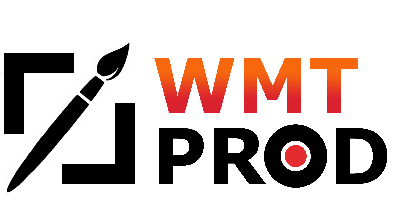 